SCHOOL DISCIPLINE & BEHAVIOUR POLICYThis Policy was adopted by the Full Governing Body ofLittletown Primary Academyon……………Sept 2020………………………..signed…………………………………………………..(Chair of Governors)Date Policy to be reviewed on:………………Sept 2023………………………RATIONALEDiscipline in schools affects us all  we each have our share of responsibilities. Our aim should be to continue to work closely together to enable our children to develop into positive, confident, thoughtful individuals in an atmosphere of affection based on rewarding those things which are good-, yet having a structure to deal with difficulties when they arise. Mutual cooperation by all parties involved-, is the cornerstone upon which success flourishes.The way children behave in school is based upon a combination of factors which involves parents, teachers, the environment and, of course, themselves. When young children join they bring with them patterns of behaviour which are almost exclusively based on those learned in the home. Clearly, the closer those patterns are to those we expect in school the easier the transition and settling in. Equally clearly is the fact that where major differences continue to exist between the way parents and teachers attempt to develop the behaviour patterns of a child then s/he is less likely to respond to the positive environment which is created and may, more negatively, develop behavioural problems with other children and adults.Parents should aim toProvide firm but affectionate guidance which is more likely to produce the attitudes on which good behaviour in school can be basedensure they set a good and consistent example to their children by their own behaviouravoid permissive or harshly punitive responses to aggressive behaviour, particularly by boys, which can encourage attitudes that are incompatible with schoolingBy its very size the control of children in school has to be different from that within a family  e.g. a rule which bans running in the corridor is not something most families have to worry about at home! -Teachers, for their part, have to establish a coherent set of values to which all staff adhere. The enormity of this task is underlined by the fact that two parents may disagree about how some sort of behaviour by their child be dealt with.Teachers, together with Teaching Assistants and Lunchtime Supervisors, whilst agreeing in broad terms to implement a school policy on discipline, must be able to exercise individual judgement in particular cases.Staff should aim to:strike a healthy balance between rewards and punishments.ensure that rules are applied consistently by all members of staff but that there is flexibility in the use of punishment to take account of individual circumstances. each teacher will negotiate rules with the children for their class which will involve specific, agreed lists of rewards and consequences.  Individual contracts may be designed with pupils who demonstrate particular behavioural problems.ensure that school provides a welcoming environment for parents and should encourage parental involvement in the classroom and in home learning. recognise the importance of displaying pupils' work in creating an attractive environment, increasing pupils selfesteem and fostering a sense of ownership of the premises.-mentors should ensure new colleagues are fully aware of this policy and be directed to support materials as appropriate.Children themselves, of course, make the choices between what is potentially good or bad behaviour but are affected significantly by all the above. Younger children need a more structured guidance that takes into account their lack of experience in such decision making. As they grow older greater self discipline is expected as a preparation for adulthood.  In school, children are continually offered choices that involve trust. Some children respond better than others, but however poorly a child responds to trust it must continue to be offered; that is the only way growth takes place.The ethos within the school will aim to encourage children to:-be cheerful, questioning, confident, goodhumoured and co-operative.-appreciate sharing and helping others.achieve satisfaction, personal success and progress.have a commitment to school, friends, work and attainment.Parents or other adults in the school who create verbal or physical abuse should be referred to the Headteacher at the earliest opportunity or an Assistant Headteacher in her absence.Section ASCHOOL RULES	These are based upon common sense, respect for each other, for property and for the school premises.  Within this are implicit expectations and occasionally a child's attention has to be drawn to the fact that, for example fighting is unacceptable, or that we respect nature and do not destroy it.  Relevant rules pertaining to children should be raised in assembly from time to time and as felt appropriate by individual teachers.The Learning Forum have developed a set of rules that have been agreed by pupils and staff.ListenShow respectCooperateBe SafeIn addition, each class will agree class rules at the start of the year, that are appropriate to that year group.Rules to protect children:Children should walk around the building.When children have to form a line they do so in a quiet and orderly fashionAll pedestrians must use the pedestrian entrances not the vehicular access.Children should keep off the grass during the bulk of the Autumn and Spring terms to protect their clothing and keep mud from coming into the building.Cycles, skateboards and roller-blades must not be ridden on the campus.Dogs are forbidden on the campus (except guide dogs).A no smoking policy exists on the school site  both inside and out.-Children with pierced ears must wear studs or similar sized earrings (not hoops).Children should not arrive in school before 8.50 unless attending a pre-school activity or the breakfast club, as no responsibility is accepted for their safety before that time. Children must not leave the campus without obtaining the permission of a teacher or supervisor.Toys should not be brought into school unless by arrangement with a teacher to avoid damage, loss and upset. Mobile phones should not be brought to school unless in Y5 and 6, or there is a particular reason, based on safety, in which case it should be handed to the designated person in your child’s class, for safe keeping until home time.13) Children and parents are asked not to use the school apparatus without permission, or outside school hours. The school cannot beheld responsible for any injury due to misuse of school equipment, without permission, or outside school hours.School UniformIt is strongly recommended that children wear uniform. See Section D for details of discipline at breaktimes and lunchtimes.Other rules may be introduced as circumstances change.Section BRESTRAINT OF PUPILSIntroductionTo clarify the position about the use of physical force by teachers and others to control or restrain pupil.1.	Corporal punishment.The law forbids a teacher to use any degree of physical contact which is 	deliberately intended to punish a pupil, or which is primarily intended to cause 	pain or injury or humiliation (sections 548 to 550 of the 1996 Act).2.	Section 550AThe section allows teachers, and other persons who are authorised by the Headteacher to have control or charge of pupils  (e.g. classroom and mealtime assistants and voluntary helpers) to use such force as is reasonable in all the circumstances to prevent a pupil from doing, or continuing to do, any of the following:committing a criminal offence (including behaving in a way that would be an offence if the pupil were not under the age of criminal responsibility);injuring themselves or others;causing damage to property (including the pupil's own property);engaging in any behaviour prejudicial to maintaining good order and discipline at the school or among any of its pupils, whether that behaviour occurs in a classroom during a teaching session or elsewhere (e.g. residential visit and educational visits).3.	Action in self-defence or in an emergency.Everyone has the right to defend themselves against an attack provided they do not use a disproportionate degree of force to do so.  Similarly, in an emergency, for example if a pupil was at immediate risk of injury or on the point of inflicting injury on someone else, any member of staff would be entitled to intervene.  The purpose of Section 550A is to make it clear that teachers, and other authorised staff, are also entitled to intervene in other, less extreme, situations.4.	Types of incidents.There are a wide variety of situations in which reasonable force might be appropriate, or necessary, to control or restrain a pupil.  They will fall into three broad categories:where action is necessary in self-defence or because there is an imminent risk of injury;where there is a developing risk of injury, or significant damage to property;where a pupil is behaving in a way that is compromising good order and discipline.	Examples of situations that fall within one of the first two categories are:a pupil attacks a member of staff, or another pupil;pupils are fighting;a pupil is engaged in, or is on the verge of committing, deliberate damage or vandalism to property:a pupil is causing, or at risk of causing, injury or damage by accident, by rough play, or by misuse of dangerous materials or objects;a pupil is running in a corridor or on a stairway in a way in which he or she might have or cause an accident likely to injure him or herself or others;a pupil absconds from a class or tries to leave school (N.B. this will only apply if a pupil could be at risk if not kept in the classroom or at school).	Examples of situations that fall into the third category are:a pupil persistently refuses to obey an order to leave a classroom;a pupil is behaving in a way that is seriously disrupting a lesson.5.	Reasonable forceThere is no legal definition of `reasonable force'.  So it is not possible to set out comprehensively when it is reasonable to use force, or the degree of force that may reasonably be used.  It will always depend on all the circumstances of the case.	There are three relevant considerations:The use of force can be regarded as reasonable only if the circumstances of the particular incident warrant it.  The use of any degree of force is unlawful if the particular circumstances do not warrant the use of physical force. Therefore physical force could not be justified to prevent a pupil from committing a trivial misdemeanour, or in a situation that clearly could be resolved without force.The degree of force employed must be in proportion to the circumstances of the incident and the seriousness of the behaviour or the consequences it is intended to prevent.  Any force used should always be the minimum needed to achieve the desired result.Whether it is reasonable to use force, and the degree of force that could reasonably be employed, might also depend on the age, understanding, and sex of the pupil.6.	Practical considerationsBefore intervening physically a teacher should, wherever practicable, tell the pupil who is misbehaving to stop, and what will happen if he or she does not.  The teacher should continue attempting to communicate with the pupil throughout the incident, and should make it clear that physical contact or restraint will stop as soon as it ceases to be necessary. A calm and measured approach to a situation is needed and teachers should never give the impression  that they have lost their temper, or are acting out of anger or frustration, or to punish the pupil.Sometimes a teacher should not intervene in an incident without help (unless it is an emergency).  For example, when dealing with an older pupil, or a physically large pupil, or more than one pupil, or if the teacher believes he or she may be at risk of injury.  In those circumstances the teacher should remove other pupils who might be at risk, and summon assistance from a colleague or colleagues, or where necessary phone the Police.  The teacher should inform the pupil(s) that he or she has sent for help.  Until assistance arrives the teacher should continue to attempt to defuse the situation orally, and try to prevent the incident from escalating.7	Application of ForcePhysical intervention can take several forms.  It might involve staff:physically interposing between pupils;blocking a pupil's path;holding;pushing;pulling;leading a pupil by the hand or arm;shepherding a pupil away by placing a hand in the centre of the back; or,(in extreme circumstances) using more restrictive holds.In exceptional circumstances, where there is an immediate risk of injury, a member of staff may need to take any necessary action that is consistent with the concept of  'reasonable force': for example to prevent a young pupil running off a pavement onto a busy road, or to prevent a pupil hitting someone, or throwing something.In other circumstances staff should not act in a way that might reasonably be expected to cause injury, for example by:holding a pupil around the neck, or by the collar, or in any other way that might restrict the pupil's ability to breathe;slapping, punching or kicking a pupil:twisting or forcing limbs against a joint;tripping up a pupil;holding or pulling a pupil by the hair or ear;holding a pupil face down on the ground. Staff should always avoid touching or holding a pupil in a way that might be considered indecent.Teachers should always try to deal with a situation through other strategies before using force and give a warning if possible.Strategies and techniques for dealing with difficult pupils and ideas on ways to defuse and/ or calm a situation will be included in the teachers' pack in the staffroom.  Key elements from this policy, together with the incident form and strategies for conflict resolution will be kept in the class teachers' register.8.	Recording IncidentsIt is important that there is a detailed, contemporaneous, written report of any occasion (except minor or trivial incidents) where force is used.  It may help prevent any misunderstanding or misrepresentation of the incident, and it will be helpful should there be a complaint.   Immediately following any such incident the member of staff concerned should tell the Head or a senior member of staff and provide a written report as soon as possible afterwards.  That should include:the name(s) of the pupil(s) involved, and when and where the incident took place;the names of any other staff or pupils who witnessed the incident;the reason that force was necessary (e.g. to prevent injury to the, another pupil or member of staff);how the incident began and progressed, including details of the pupil's behaviour, what was said by each of the parties, the steps taken to defuse or calm the situation, the degree of force used, how that was applied , and for how long;the pupil's response, and the outcome of the incident;details of any injury suffered by the pupil, another pupil, or a member staff and of any damage to property.(See Behaviour Management Incident Report Form)Staff may find it helpful to seek advice from a senior colleague or a representative of their professional association when compiling a report.  They should also keep a copy of the report. Incidents involving the use of force can cause the parents of the pupil involved great concern.  It is always advisable to inform parents of an incident involving their child, and give then an opportunity to discuss it.  The Headteacher, or member of staff to whom  the incident is reported, will need to consider whether that should be done straight away or at the end of the school day, and whether parents should be told orally or in writing.9.	Planning for incidentsManaging the pupilTraining on conflict resolution and reminders of holds to be used, will take at regular intervals with teaching staff, classroom and meal-time assistants.Parental involvementParents will be involved, to ensure they are clear about the specific action the school might take via the Governors report to parents.Additional supportShould additional support be required, immediate back-up from a neighbouring colleague or classroom assistant should be utilised and the Head summoned.10.	Disciplinary HearingThe possibility that a complaint might result in a disciplinary hearing, or a criminal prosecution, or in a civil action brought by a pupil or parent, cannot be ruled out.  In those circumstances it would be for the disciplinary panel or the court to decide whether the use and degree of force was reasonable in all the circumstances.  In that event, however, the panel or court, would have regard to the provisions of section 550A.  It would also be likely to take account of the school's policy on restraint, whether that had been followed, and the need 	to prevent injury, damage or disruption, in considering all the circumstances of the case.11.	Physical Contact With Pupils In Other CircumstancesThere are occasions when physical contact with a pupil may be proper or necessary other than those covered by Section 550A of the 1996 Act.  Some physical contact may be necessary to demonstrate exercises or techniques during PE lessons, sports coaching or CDT, or if a member of staff has to give first aid. Young children and children with special educational needs may need staff to provide physical prompts or help.  Touching may also be appropriate where a pupil is in distress and needs comforting.  Teachers will use their own professional judgement when they feel a pupil needs this kind of support.There may be some children for whom touching is particularly unwelcome. For example, some pupils may be particularly sensitive to physical contact because of their cultural background, or because they have been abused. Staff will receive information on these children. Staff should bear in mind that even innocent and well-intentioned physical contact can sometimes be misconstrued.Staff have received training in Passive Intervention and Prevention Strategies (PIPS).Section CEast Devon Behaviour Support Team20 STRATEGIES FOR CONFLICT RESOLUTION1)	Focus on the problem not the participants.  Label the act not child.2)	Make clear "I" statements.  These will:-		communicate feelings and allow them to be acknowledged		reduce the likelihood of confrontation		open up possibilities for discussion		protect the pupil's self-concept		allow the adult to stay calm and express feelings3)	Have a "cool off" period- this allows tempers and emotions to calm down.4)	Reframe angry outbursts - "Try saying that in a different way".5)	Remove the threat of failure - "This is difficult, but I know you will do your 	best.  Don't worry if you find it difficult, its my fault for giving you such hard 	work".6)	Take the blame for failure - "I'm sorry.  I didn't explain this very well.  Its my fault.  Let me try again".7)	Offer just enough help and just early enough to prevent failure.  It is much easier to intervene when the child is on-task than to rescue a child when he or she has failed.8)	Leave the pupil with a choice of behaviours.  This ensures pupils are 	responsible for their own behaviour.9)	Remove the pupil from his/her audience.10)	Introduce humour into the situation.11)	Avoid threatening gestures and body language.  Be aware of conflicting non-verbal signals.12)	Do not view the conflict as a contest that has to be won.  Try to get into a "win-win"  situation where each person's needs are met.13)	Teach pupils the skills to get it settled without an adult.  Praise "ownership".14)	Use problem solving plans.  For example, ask the following questions:-		a) What happened?  What is the problem?		b) How do you feel about it?		c) What do you wish would happen?		d) What could you actually have done?  Brainstorm solutions.15)	Use the A.B.C. plan.  This can be used with individuals or the whole class.		Ask what the problem is.		Brainstorm solutions.		Choose a solution that satisfies everybody and answers the following		criteria:-			Is it fair?			Is it sensible?			Will is work?16)	Write down the solutions - these can be displayed on the class opinion board or the space used for other pastoral information.  They could be made into a book.  	Refer to them and encourage pupils to try them, evaluate them, and add to the list.17)	Use drama, role-play, or puppets to re-enact conflicts and explore solutions.18)	Use stories to illustrate parallel situations and the outcomes.19)	Use circle-time to "air" concerns, express feelings and practise solutions.20)	Encourage pupils to identify their feelings.  If feelings can be verbalised they are less likely to build up to an explosion.It is important to create a climate built on trust which will give these components a firm foundation. Solutions are reached much more quickly if children are participants and contributors to a supportive and caring school community.Conflicts are reduced by firm, structured and consistent approaches to their prevention.Section DDISCIPLINE AT BREAKTIME/LUNCHTIMERationale	The breaktime/ lunchtime periods are an integral part of the whole school day and should be used positively to provide times of rest and recreation for pupils and staff in a safe environment. Guidelines	1) 	The social attitudes fostered within class should be extended and encouraged at playtimes. With this in mind a rewards and consequences scheme has been designed with Playtime Supervisors to encourage good behaviour.	2) 	Children should be encouraged to develop a sense of corporate ownership and stewardship of the environment and foster respect and responsibility for the whole of the school campus. 	3) 	A need for continuity across both playtimes should be developed particularly within the realms of attitude towards and methods of reacting with children and the need for standardisation of rules, nogo areas etc and methods of dealing with those who disregard the rules. -	4) 	Guidelines have been formulated to ensure the adequate supervision and Health and Safety of the pupils having regard to prevention and followup treatment of accidents and contingencies relating to adverse weather conditions. -	5) 	Regular dialogue should take place to facilitate exchange of ideas amongst the working team to enable the mealtime to be a social, educational and learning situation of intrinsic value in its own right in which care and consideration for each other is integral to the activity. 	6) 	Children and parents should have an input concerning healthy, nutritional balance in food as part of the school's Health Education Policy. 	7) 	The specific needs of individuals will be considered whenever possible. Summary of Lunch time Procedures, Rewards and SanctionsRationaleTo have a clear process to deal with unacceptable behaviour at lunchtime and to reward good behaviour.  Unacceptable behaviour is behaviour that goes against our school rules and may involve aggressive or disruptive behaviour, rudeness or disobedience.Behaviour Strategy On the following page is a copy of the behaviour strategy for all adults working with children at lunch time and break time. All adults working with children at these times will be apprised of this behaviour strategy. A copy of the behaviour strategy is posted in the staffroom at school. All children are informed of the school's expected standards of behaviour and the rewards and sanctions that will be applied.Pupil  Responsibilities:Play Leaders are appointed and trained to support the play of younger children on a rota basis.Summary:We believe that the systems we have in place, ensure more enjoyable and safer lunchtimes for all the children, and for all those that work with them.Section E: Behaviour Strategy as part of the Pupil discipline policyFor all times during the school dayOur aim is to ensure high standards of behaviour in our school, so that teaching and learning can take place, and children feel safe.We expect this to be supported by:All staff, governors, parents and visitors;All parents and carers;All pupils.Our main strategies to promote good behaviour are:Clear expectations of behaviour;To reward and acknowledge positive behaviour, effort and work. To follow sanctions consistently.Behaviour and Discipline in the Classroom and around the schoolAt the start of each year/term, each class will:Agree on acceptable behaviour to allow for a good working environment.Agree on a set of rules to act as guidelines for the required behavioursSet out clearly the school rewards and sanctions(See Section A of Discipline policy for school rules, or SEAL/PSHE materials for teaching activities) RewardsChildren who demonstrate positive behaviour, effort and work will be rewarded by:Praise and recognition (verbally, or in marking – see marking scheme)House-points (recorded on a chart in each class)Certificates (awarded on the basis of number of house-points)Written acknowledgement in the Special Book or MTA book (kept in entrance hall)A visit to the Headteacher,  for a Headteacher's Award sticker.SanctionsChildren who demonstrate negative or disruptive behaviours will have:An initial warning (visible or verbal), followed by a clear warning of consequences of repeat.Loss of Golden Time (from 1 minute to 30 minutes, depending on severity)Time in another class - if necessary for a cooling off period (see paired class list)A talk with the Headteacher (or available member of Senior Leadership Team)Further sanctions may include: loss of playtime and parents contacted. Further sanctions may also include fixed term exclusion for breach of this behaviour policy. (at discretion of Headteacher).  Examples: assuault against a pupil or adult, verbal abuse or behaviour against an adult, sexual misconductThe further sanction of permanent exclusion will be in severe / specific circumstances. Examples: a one off significant incident .eg. bringing a knife into school or persistent disruptive behaviour (at discretion of Headteacher).Section F: Behaviour and Discipline Before and After SchoolChildren and parents should be aware that they are representing our school from the moment they leave their home in the morning until the moment they arrive home in the evening. Behaviour should therefore be appropriate at all times, with due regard to members of the local community and their property. Any infringements of the school’s Behaviour Policy will be dealt with in the same way as such infringements inside the school grounds and buildings.Pupils riding bicycles or scooters to school must at all times ride with due respect to the safety of themselves and others.Exclusions are governed by ‘Dfe:Exclusion_from_maintained_schools__academies_and_pupil_referral_units.’ Guidance 2012The role of Governing Body The governing body has the responsibility of setting down these general guidelines on standards of discipline and behaviour, and of reviewing their effectiveness. The governors support the Head teacher in carrying out these guidelines. The Head teacher has the day-to-day authority to implement the school behaviour and discipline policy, but governors may give advice to the Head teacher about particular disciplinary issues. The Head teacher must take this into account when making decisions about matters of behaviour. The Head teacher informs the LEA and the governing body about any permanent exclusion, and about any fixed-term exclusions beyond five days in any one term. The governing body has a discipline committee which is made up of between three and five members. This committee considers any exclusion appeals on behalf of the governors. When an appeals panel meets to consider exclusion, it considers the circumstances in which the pupil was excluded, any representation by parents and the LEA, and whether the pupil should be reinstated. If the governors’ appeals panel decides that a pupil should be reinstated, the Head teacher must complyParents have a right to an independent review of the governors’ disciplinary committee.See the link to devon.gov.uk/inclusion General points:Each teacher must use their judgement, dependent on the particular situation they face. Individual pupils with particular difficulties may require a personal behaviour contract or plan. Parents should be kept informed of their child's behaviour (positive and negative), for example at the end of the day, or at parent meetings.Behaviour and discipline at break and lunchtimesAt break times:Similar rewards and sanctions apply. Two members of staff are on duty each day (see rota)There must be one member of staff at each end of the playground, to oversee all children. Children line up at the end of breaks, and teachers supervise classes from playground to school.At lunchtimes:Similar rewards and sanctions apply, except that Time-Out replaces time in another class. Meal Time Assistants supervise children at lunchtimes to ensure their safety, care and occupation. Each year group has an allocated MTA, to develop good relationships and continuity.A member of staff on duty at morning break will blow the whistle to mark the end of lunchtime.Good behaviour at lunchtimes is supported by:Peer Mediators, Play Leaders and Guardian Angels - pupils trained to support other pupils.A range of Play Activities, to keep pupils active and engaged.A Playground Book for each year group - reviewed weekly in Class Council.The Headteacher or designated member of Senior Leadership Team, on duty each lunchtime.Wet play or wet lunchtimes:Pupils are required to play in their own classroom. The member of staff on break duty must circulate to ensure safe behaviour. Each year group has a wet play box with appropriate play equipment. No pupil is to leave school premises during the school day without written parental permission.Additional points (See Section B of policy for details)Staff should use appropriate physical contact to comfort (e.g: if upset), teach (e.g: P.E.), or treat (e.g: a cut knee) children. Staff should follow safe practice e.g: consult first aider/wear gloves.It is illegal and unjust to use physical contact to punish, cause pain or humiliate.Staff are authorised to use proportionate and reasonable restraint to stop or prevent harm, where other strategies have failed, or when removing the other people or objects is not an option. Verbal or physical abuse by any member of the school community is to be notified to the Headteacher, or Chair of Governors, Anti-bullying Strategy (See Anti-Bullying Policy for further details)We aim to prevent and address any sustained or serious targeting of individuals, whether based on gender, ethnicity, disability or other characteristics, which may be used as an excuse to harm, victimise or isolate.Recording Bullying Incidents:Stage 1  Initial recording of all incidents (Playground Book)Lunchtime: MTA records all incidents in playground Book and notify teacher.Playtime: Teachers record all incidents in Playground Book, or pass on concerns to pupil's teacher.Stage 2  Identify and record incidents relating to an individual (Individual Log Sheet).Teacher of any pupil who has been subject to more than one incident (2/3), initiates an Individual Log Sheet.Stage 3  Identify and address Issues (Detailed Record Form).Teacher of pupil who has been identified (from log sheet or at pupil or parental complaint) as subject to repeated, sustained incidents, or a single serious incident, fills in a detailed form with the child concerned. Parents of pupils involved are informed and form is passed to Headteacher. Options for further action include:Behaviour support plans and advice from the Devon behaviour support team. Fixed term / permanent exclusion in severe / specific circumstances (at discretion of Headteacher).Common Friendship IssuesThere will always be situations where children fall out, and need guidance on how to solve their issues without confrontation.  We address these initially as friendship issues, through pastoral systems, informal talks between teachers and pupils concerned, and support from our network of Listening Teaching Assistants. Peer on Peer Abuse In most instances the conduct of pupils towards each other will be covered by our Behaviour Policy. However, some allegations may be of such a serious nature that they may raise Safeguarding concerns. We recognise that children are capable f abusing their peers. It will not be passed off as banter, or part of growing up. The forms of Peer on peer abuse are outlined below:Domestic AbuseChild Sexual ExploitationHarmful sexual behaviourSerious youth violenceWe will always try to minimise the risk of peer on peer abuse when it occurs. Any allegations will be investigated and dealt with. Further details are outlined in our Safeguarding Policy.Individual Behaviour ConcernsIn the first instance, follow this Policy, as set out (above). Where the behaviour of an individual is becoming a concern (e.g: in Playground Book more than twice), an individual behaviour record book should be set up by the class teacher, where dates, issues and actions are recorded. Concerns should be discussed with Head and parents at the earliest opportunity, and an action plan put in place if necessary. An Action Plan may include simple targets, rewards and sanctions, or the REACH form can be used to identify problem areas and focus children on desirable behaviours. See Rewards and Sanctions for suitable consequences, or negotiate these with parents and pupil.Government Guidance to support schools considering the temporary amendment of their Behaviour Policy to meet the changing circumstances related to Covid19 ContextFollowing the recent implementation of Covid19 lockdown rules which have meant the vast majority of school pupils have been educated at home, schools are currently planning for the possibility that they will welcome back children from Reception Year, Year 1 and Year 6 from June 1st.School leaders will have much to consider regarding the health and safety of their pupils and staff. This will include the behaviour policy and practice in light of the conditions in which schools operate being different to those which prevailed prior to the lockdown.Schools should refer to DfE guidance released to support schools in the planning for the return of pupils other than the inclusion of pupils currently attending school as Key Worker children or children known to Social Care or otherwise deemed at risk. DfE guidance planning guide for primary schools 14 May 2020.Behaviour PolicyIt is for the governing board to set the principles for behaviour and inclusion. It is for school leaders to develop operational policy and practice based on the guidance available and in line with board expectations. The board should approve or ratify any changes, temporary amendments or additions to school policy by school leaders.As children begin to return to school in greater numbers and with Covid19 concerns in mind, Head Teachers should work with their colleagues to identify children who may present behavioural challenges on their return to school. In Devon, we will all be working on the basis that we want to find ways in which to accommodate all children successfully. This may of course include children who prior to lockdown were at risk, but also children who have had difficulties or even traumatic experiences whilst away from school and children who will find returning to a school quite different from the one they left, confusing, unpredictable and challenging.School leaders must also consider the health, safety and wellbeing of staff and all other children attending the setting. If a child is unwell, or showing the symptoms of Covid19 (as defined by current government guidelines) or the school has information that parents are not following current government guidelines, they will expect the child to remain at home and offer provision and support remotely informing relevant partner agencies through the Early Help triage process. This will include establishing regular contact with the family until such time as they have adhered to guidelines enabling the now well or symptom-free child to return to school. Leaders will use their professional discretion, working with any partner agencies and LA officers should other exceptional circumstances exist whereby a child compromises the health, wellbeing or safety of staff or other children.Items schools may wish to add to their behaviour policy during the COVID19pandemic:• Following any altered routines for arrival or departure - staggered start and finishing times where appropriate, will be discussed, along with a reduced time table if that is beneficial to the individual child, this will be planned as part of the Behaviour Care Plan and discussed with parents/carers.• Following school instructions on hygiene, such as handwashing and sanitising- children need to follow instructions from an adult, regarding the washing of hands.  Where required, children can have visuals and prompts to support this. • Following instructions on who pupils can socialise with at school - Children will need to remain in their ‘pod’ at all times.  Children will only be able to socialise, under socially distancing guidelines, with others in their pod.   • Moving around the school following specific instructions (for example, one-waysystems, out of bounds areas, queuing, lunch routines) - Children will need to follow the instructions set out by the adults working in their pod.  Where required, children can have visuals and prompts to support this. There will be generic visual instructions and systems in place for all children to follow.  Children are expected to follow their routes around school and not deviate from this at any time.  This will be modelled;  adults will support children with this.  • Expectations about sneezing, coughing, tissues and disposal (‘catch it, bin it, kill it’) Children will be shown how to do this when required  and reminded throughout the day, as will other children in the group. This is an expectation.  • Telling an adult if they are experiencing symptoms of coronavirus- Children will be reminded of this when appropriate and staff will be monitoring this closely.  We will then use our allocated spaces, where a child can isolate until a parent/carer collects ( see risk assessment for school) • Rules about sharing any equipment or other items including drinking bottles- Adult will explain this to their pod and children will be reminded of this consistently throughout the day.  Each child will have their own tray where own belongings are kept.  Children are not allowed to touch/take things from other trays.  • Amended expectations about break & play times, including where children may or maynot play- Children will need to follow the instructions set out by the adults working in their pod.  Where required, children can have visuals and prompts to support this. There will be visual instructions and systems in place for children to follow, including where they can play at break times and lunchtimes.  Children are expected to follow their routes around school and not deviate from this at any time.  This will be modelled, adults will support children with this. • Use of toilets and cloakroom facilities- Pods will have specific toilets that they will be using.  Children will be reminded of this and will use the toilets that are clearly labelled for their pod.  • Clear rules about coughing or spitting at or towards any other person- Please see below for our procedures regarding spitting. • Amended rewards and sanction system where appropriate.  Children will be expected to follow the rules and routines set by the adult in their pod.  Adults will model, support and remind children of the routines.  Schools will need to identify any reasonable adjustments that need to be made for pupils with more challenging behaviour or special educational needs.Safs Team will carry out individual Risk Assessments and Behaviour Care Plans for Key children and will follow advice from Devon Graduated Response and Other relevant professional agencies.  Whilst it is likely that further guidance will be issued from the DfE, where schools are predicting risk which may lead to exclusion of a pupil the following would be useful:• School teams should risk assess and consequently develop a school-based plan designed to meet the pupils needs, reduce the risk of incidents occurring and whichconsider the safety and wellbeing of the pupil themselves, other pupils and school staff.• Reference should be given to the Devon Graduated Response Tool, EHCPs and other assessment processes. Through the tool, school staff can consider their proactive and responsive plans based on their understanding of the child’s needs.• Relational Support Plans, Co-Regulation Support Plans and Behaviour Care Plans are all useful templates for school-based plans. These can also be supported byresources such as the Five Point Scales which can be found on the Babcock Support for Schools pages.• Where the individual planning for identified pupils is proving challenging, school staff should liaise with Babcock LDP SEN Support Teams and/or the DCC Inclusion Teamas well as other agencies who may be involved with the child and family.• Where a reduced timetable is being considered, other agencies should be consulted, a consensus agreed and an Annex R should be completed and returned to DCCInclusion• Once children are in school, school-based plans should be monitored, reviewed and adapted when required. The SEND Code of Practice Assess, Plan, Do, Reviewapproach applies to all children with identified SEN including unmet SEMH needs.• If despite detailed planning and implementation, behaviour proves to be challenging, schools should again seek the support of Babcock LDP SEND Support colleaguesand DCC Inclusion colleagues who can support the review of school-based plans.Under current working arrangements that will be on a virtual basis.• If a child has an EHCP and there are specific concerns about the individual’s needs in attending school, this should be addressed through a discussion with parentsabout the delivery of the EHCP. Advice about how to frame this discussion isprovided in the SEND risk assessment.No school wishes to exclude a child or young person however, where there is asignificant breach or persistent breaches of the school behaviour policy (and where allowing the pupil to remain in school would seriously harm the education or welfareof the pupil or others in the school):• Head Teachers can consider either fixed or permanent exclusion as a response.• For permanent exclusions reference should be given to the DfE guidance – Exclusion from maintained schools, academies and pupil referral units in England.• For fixed term exclusion Head Teachers should complete a Covid19 amended Annex B and return to DCC Inclusion.• Where a pupil is excluded for disciplinary reasons, schools should reassess thepupil’s RAG rating on their Vulnerable Pupils list. Where the pupil is open to social care, schools should speak to the social worker prior to the exclusion where possibleand as a minimum notify the social worker to ensure there is a log of the call.• During Covid19 restrictions, consideration should be given to maintaining contact with the child and family during the period of exclusion.• During the exclusion period, schools should review the pupil’s school-based plan considering what will need to be different about provision for the pupil to besuccessful on their return.• On their return the pupil should be involved in a reintegration meeting which willoutline how the school aims to support their successful inclusion.• On the pupil’s return to school staff should implement the school-based planeffectively and consistently. They should continue to review the effectiveness of the plan making changes where appropriate. When in doubt, they should liaise withBabcock LDP SEND Support colleagues, DCC Inclusion Team Colleagues and other agencies.• For permanent exclusion the duty lies with the local authority to provide education from day 6 of the exclusion, however you should have notified your chair ofGovernors and may wish to adjourn the Governors disciplinary meeting until allparties are able to access the hearing.• Until day 6 and or until notified by the Local Authority Inclusion team, the schoolshould maintain daily contact with the pupil and parent/ carers.Useful links:Babcock LDP SEN Support TeamsDCC Inclusion TeamDevon Graduated Response ToolGovernance Consultancy TeamCoronavirus posters for schools to displayLittletown Flowchart to Manage Behaviour during Phase return of children ( inline with the latest Government Guidance) 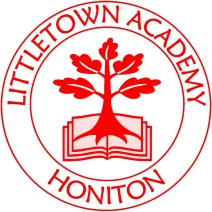 Littletown Primary Academy Honiton Bottom Road, Honiton, Devon, EX14 2EG01404 548749admin@littletown.devon.sch.ukwww.littletown.devon.sch.ukPolicySchool Discipline and Behaviour policySchool Discipline and Behaviour policySchool Discipline and Behaviour policyApplies toAll stakeholders at the schoolAll stakeholders at the schoolAll stakeholders at the schoolAimTo set out the principles of school discipline so that all stakeholders can work closely together to enable pupils to develop into positive, confident, thoughtful individuals. The atmosphere of the school is one of affection based on rewarding those things which are good whilst having a structure to deal with difficulties when they arise.To set out the principles of school discipline so that all stakeholders can work closely together to enable pupils to develop into positive, confident, thoughtful individuals. The atmosphere of the school is one of affection based on rewarding those things which are good whilst having a structure to deal with difficulties when they arise.To set out the principles of school discipline so that all stakeholders can work closely together to enable pupils to develop into positive, confident, thoughtful individuals. The atmosphere of the school is one of affection based on rewarding those things which are good whilst having a structure to deal with difficulties when they arise.Regulations and related documentsCorporal Punishment - sections 548 to 550 of the 1996 Education ActAdvice from East Devon Behaviour Support Team in Section C of this policyCorporal Punishment - sections 548 to 550 of the 1996 Education ActAdvice from East Devon Behaviour Support Team in Section C of this policyCorporal Punishment - sections 548 to 550 of the 1996 Education ActAdvice from East Devon Behaviour Support Team in Section C of this policyPolicy approvedSeptember 2020Next ReviewSeptember 2023DefinitionsMentor - a member of staff who has responsibility for inducting a new member of staffMentor - a member of staff who has responsibility for inducting a new member of staffMentor - a member of staff who has responsibility for inducting a new member of staffOverall summary of the PolicyThe policy sets out the rationale and expectations for discipline within the school. Guidelines and rules are included for all staff and children who are in school, or travelling to and from school. The School Council contributed to this policy by setting out how they believe children should relate to each other. The policy includes discipline in the classroom and during breaktimes and lunchtimes and the procedures are detailed in Section D. Year 6 pupils have a role to play in supporting good behaviour at breaktimes and lunchtimes. This is set out in Section D.Discipline is based on rewarding appropriate behaviour, so that children learn from the experience, and only imposing sanctions for unacceptable behaviour. Restraint of pupils is closely governed by law and Section B sets out those circumstances in which appropriate restraints may be used. Section C sets out 20 approaches to help resolve conflict within the school environment which have been suggested by the East Devon Behaviour Support Team.Details of the PolicyThe contents of this policy are:Rationale and school approach to disciplineSection A School RulesSection B Restraint of pupils Section C 20 strategies for Conflict ResolutionSection D Discipline at Breaktime/LunchtimeSection E Whole School Behaviour StrategyPaired Classes: for removal of pupils for cooling off period.Paired Classes: for removal of pupils for cooling off period.Reception Reception (other Reception classroom).Year 1 Year 2 Y2 Y3  Y3 Y4  Y4 Y5Y5Y6Y6SLT Children are reminded of the rules and routines and the importance of keeping to them - to keep themselves are others safe and healthy.Children all follow the rules and routines.  Staff keep reminding children of the new systems in place.Praise children for doing this.If a child chooses not to follow the rulesAdult to intervene and remind child of the rules and why we have them.  Hand wash/sanitise again if necessary.  Report back to parents/carers.  If a child deliberately spits at another person, repeatedly, despite warnings. Adults will talk to the child about the importance of not spitting.  If this continues after adult involvement, parents/carers will be called to collect their child.  If a child continues to breach the rules set out by staff.  SLT informed and decision made to contact parents to collect child.  Behaviour Care put in place for pupil and discussed with parents/carers If a Behaviour Care Plan is in place and  child continues to breach the rules set out by staff.SLT informed and decision made to contact parents to collect child.  School to contact relevant agencies for further advise. Discussions will be made around exclusions.